Рейтинговый список участников школьного этапа всероссийской олимпиады  школьников 2018/2019 учебного года по химии                  (наименование предмета)___________________22_________________(общее количество участников школьного этапа по предмету)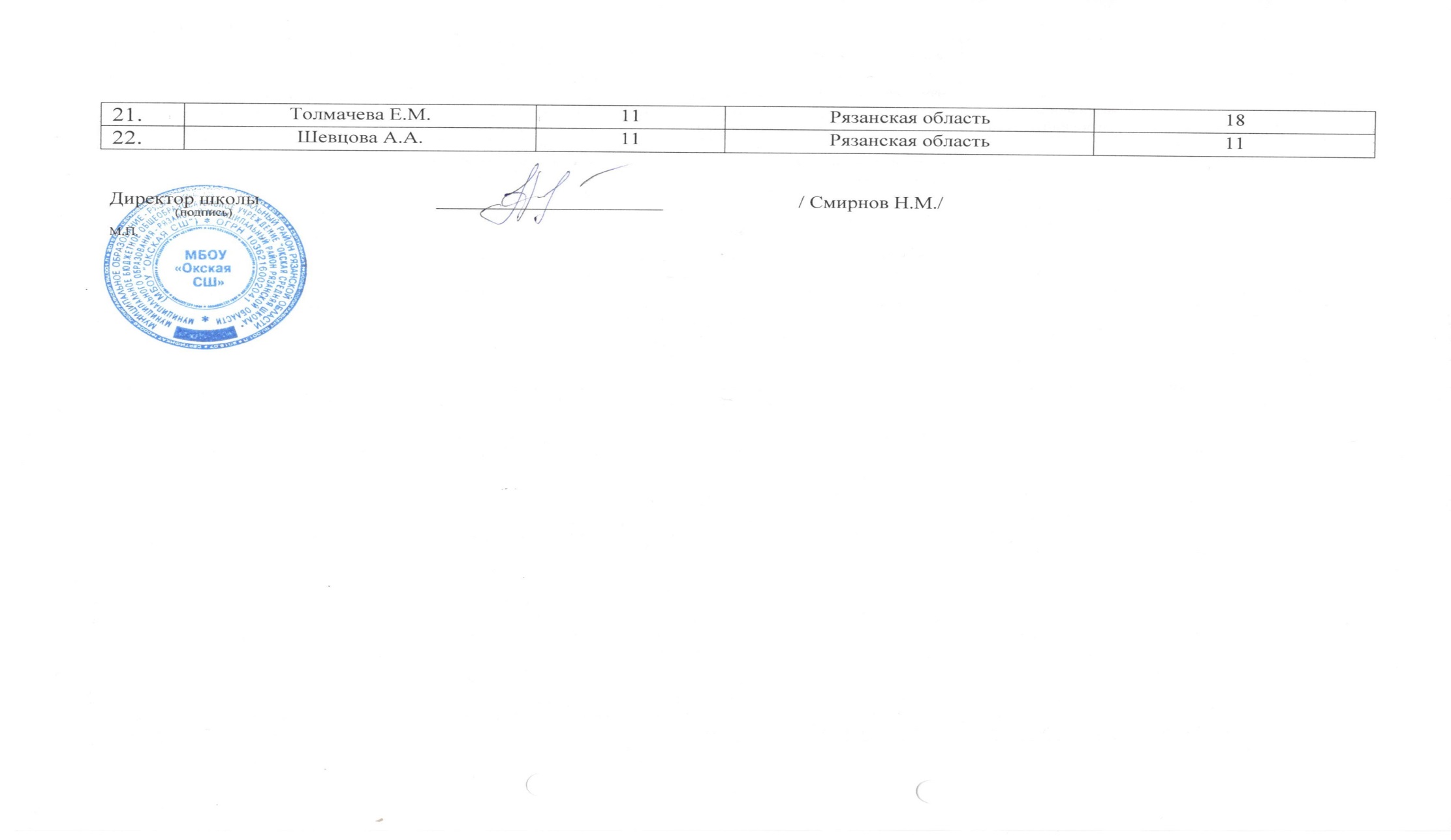 №п/пФамилия, инициалыКлассСубъект Российской Федерациирезультат(количество баллов)Широкова И.В.6Рязанская область20Шибаева М.А.8Рязанская область37Горбачева А.В.8Рязанская область33Тяпугин А.А.8Рязанская область30Манушкина У.А.8Рязанская область30Моисеев В.Э.8Рязанская область24Убийко М.И.8Рязанская область22Коннова А.Д.8Рязанская область20Кучеренко В.В.8Рязанская область15Цыпуштанова А.В.8Рязанская область13Синицына И.Н.8Рязанская область12Ванюшкин В.В.9Рязанская область8,5Павлова Ю.И.9Рязанская область8,5Чиркунов Г.Д.9Рязанская область7Минаева Н.Ю.9Рязанская область6,5Тимошина Ю.Р.9Рязанская область5Сушарин Н.К.9Рязанская область3Паршин И.С.10Рязанская область13Урбан А.А.10Рязанская область8Семина А.Р.10Рязанская область7